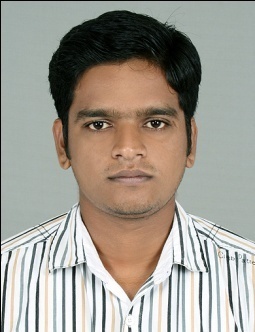 SALEESHSALEESH.344847@2freemail.com  PROFILE SUMMARY• Certified in computer hardware and networking 
• Experienced PC technician in software/hardware computer repair.• Troubleshooting, analyzing and repairing problems of computer elements such as desktop computers, laptops and various components/peripherals.• Performing computer installation and operating system configuration in designated networks.CORE COMPETENCIES• Antivirus installation and virus detection.• Appropriate driver search and installation.• Hardware troubleshooting.• Windows system cleaning.• Problem analyzing and solving skills.• Flexible to work in all conditions.• Good knowledge of all the hardware and their management.WORK EXPERIENCE• Assembling the Computers.• Configuration of the Computers with the internet.• Solving the regular upcoming Hardware issues.• Evaluating the network issues.• Solving the technical issues of the employees.• Connecting the printers with the desktops & laptops.Technical Skills: Computer Hardware and Software Applications• Operating Systems – Win XP, 7, 8, NT, 2013, OS X and Linux-based OS• Microsoft Office suites – 2003/2007/2010• Antivirus and firewall• Various types of PC hardware such as, Apple/Mac, Dell, HP and Toshiba• Hard drives, monitors, printers, scanners and video equipmentEDUCATION• Certified Cisco Certified Network Associate, (year 2014)• Certified Microsoft Certified Professional, (year 2010) • Certified Computer Hardware, BSS information technology mission (year 2009)• Plus two (science), Board of higher secondary examination, Kerala (year2005)• S S L C General Education Dept., Kerala (Year 2003)PERSONALDate of Birth				: 26/04/1988Gender				: MaleMarital Status			: SingleNationality				: INDIANLANGUAGE KNOWNEnglish, Hindi and MalayalamPASSPORT DETAILS         Issued at:  Cochin         Date of Issue:  06th January 2015         Date of Expiry:  05th January 2025